АДМИНИСТРАЦИЯ ЛАЗУРНЕНСКОГО СЕЛЬСОВЕТАКОЗУЛЬСКОГО РАЙОНА
КРАСНОЯРСКОГО КРАЯПОСТАНОВЛЕНИЕ02.06.2020                            п.Лазурный                                  №  36О внесении изменений в постановлениеадминистрации Лазурненского сельсовета от 25.12.2019г №53 «О наделении полномочиями администратора доходовбюджета поселения на 2020 год»         В соответствии  с решением Лазурненского сельского Совета депутатов от  18 декабря 2019 г. № 03-12 «О бюджете Лазурненского сельсовета на 2020 год и плановый период 2021-2022 годов», со статьей 160.1 Бюджетного кодекса Российской Федерации,  со статьей 160.1 Бюджетного кодекса Российской Федерации, Приказ Минфина России от 06.06.2019 N 85н "О Порядке формирования и применения кодов бюджетной классификации Российской Федерации, их структуре и принципах назначения" ПОСТАНОВЛЯЮ:       1. Внести изменение в постановление администрации Лазурненского сельсовета от 25.12.2019г №53 «О наделении полномочиями администратора доходов бюджета поселения на 2020 год»      2.Контроль за исполнением настоящего постановления оставляю за собой.     3.Постановление вступает в силу со дня подписания. Глава  сельсовета                                                                     А.С.Дементьев  АДМИНИСТРАЦИЯ ЛАЗУРНЕНСКОГО СЕЛЬСОВЕТАКОЗУЛЬСКОГО РАЙОНА
КРАСНОЯРСКОГО КРАЯПОСТАНОВЛЕНИЕ
16.06.2020                             п.Лазурный                                        № 38Об  утверждении  кодов  подвидовпо  видам  доходов бюджетной  классификации на 2020 год             В  соответствии  с  пунктом  9 статьи 20 Бюджетного кодекса  Российской Федерации ПОСТАНОВЛЯЮ:1.Утвердить перечень кодов подвидов по видам  доходов бюджетной      классификации согласно приложению  № 1 к настоящему постановлению.2.Контроль  за  исполнением  настоящего  постановления возложить  на  главного  бухгалтера  Другалеву Т.А.     3. Постановление  вступает  в  силу  со  дня  подписания.Глава  сельсовета                                                                            А.С.Дементьев     АДМИНИСТРАЦИЯ ЛАЗУРНЕНСКОГО СЕЛЬСОВЕТАКОЗУЛЬСКОГО РАЙОНА
КРАСНОЯРСКОГО КРАЯПОСТАНОВЛЕНИЕ16.06.2020                            п.Лазурный                                  №  39О внесении изменений в постановлениеадминистрации Лазурненского сельсовета от 25.12.2019г №53 «О наделении полномочиями администратора доходовбюджета поселения на 2020 год»         В соответствии  с решением Лазурненского сельского Совета депутатов от  18 декабря 2019 г. № 03-12 «О бюджете Лазурненского сельсовета на 2020 год и плановый период 2021-2022 годов», со статьей 160.1 Бюджетного кодекса Российской Федерации,  со статьей 160.1 Бюджетного кодекса Российской Федерации, Приказ Минфина России от 06.06.2019 N 85н "О Порядке формирования и применения кодов бюджетной классификации Российской Федерации, их структуре и принципах назначения" ПОСТАНОВЛЯЮ:       1. Внести изменение в постановление администрации Лазурненского сельсовета от 25.12.2019г №53 «О наделении полномочиями администратора доходов бюджета поселения на 2020 год»      2.Контроль за исполнением настоящего постановления оставляю за собой.     3.Постановление вступает в силу со дня подписания.Глава  сельсовета                                                                     А.С.Дементьев  АДМИНИСТРАЦИЯ ЛАЗУРНЕНСКОГО СЕЛЬСОВЕТАКОЗУЛЬСКОГО РАЙОНА
КРАСНОЯРСКОГО КРАЯПОСТАНОВЛЕНИЕ
25.06.2020                             п.Лазурный                                        № 40Об  утверждении  кодов  подвидовпо  видам  доходов бюджетной  классификации на 2020 год             В  соответствии  с  пунктом  9 статьи 20 Бюджетного кодекса  Российской Федерации ПОСТАНОВЛЯЮ:1.Утвердить перечень кодов подвидов по видам  доходов бюджетной      классификации согласно приложению  № 1 к настоящему постановлению.2.Контроль  за  исполнением  настоящего  постановления возложить  на  главного  бухгалтера  Другалеву Т.А.     3. Постановление  вступает  в  силу  со  дня  подписания.Глава  сельсовета                                                                            А.С.Дементьев                                                                                                                                                                                         Приложение № 1                                                                                    к постановлению администрации 	Лазурненского сельсовета                                                                                           от 25.06.2020г № 41Коды Бюджетной классификации доходов бюджета, закрепленные за Администрацией Лазурненского сельсовета           006	                  Администрация Лазурненского сельсоветаАДМИНИСТРАЦИЯ ЛАЗУРНЕНСКОГО СЕЛЬСОВЕТАКОЗУЛЬСКОГО РАЙОНА
КРАСНОЯРСКОГО КРАЯПОСТАНОВЛЕНИЕ25.06.2020                            п.Лазурный                                  №  41О внесении изменений в постановлениеадминистрации Лазурненского сельсовета от 25.12.2019г №53 «О наделении полномочиями администратора доходовбюджета поселения на 2020 год»         В соответствии  с решением Лазурненского сельского Совета депутатов от  18 декабря 2019 г. № 03-12 «О бюджете Лазурненского сельсовета на 2020 год и плановый период 2021-2022 годов», со статьей 160.1 Бюджетного кодекса Российской Федерации,  со статьей 160.1 Бюджетного кодекса Российской Федерации, Приказ Минфина России от 06.06.2019 N 85н "О Порядке формирования и применения кодов бюджетной классификации Российской Федерации, их структуре и принципах назначения" ПОСТАНОВЛЯЮ:       1. Внести изменение в постановление администрации Лазурненского сельсовета от 25.12.2019г №53 «О наделении полномочиями администратора доходов бюджета поселения на 2020 год»      2.Контроль за исполнением настоящего постановления оставляю за собой.     3.Постановление вступает в силу со дня подписания.Глава  сельсовета                                                                     А.С.Дементьев                                                                                                                                                                                       Приложение № 1                                                                                   к постановлению администрации 	Лазурненского сельсовета                                                                                           от 25.06.2020г № 41Коды Бюджетной классификации доходов бюджета, закрепленные за Администрацией Лазурненского сельсовета           006	                  Администрация Лазурненского сельсоветаАДМИНИСТРАЦИЯ ЛАЗУРНЕНСКОГО СЕЛЬСОВЕТА КОЗУЛЬСКОГО РАЙОНА КРАСНОРСКОГО КРАЯПОСТАНОВЛЕНИЕ «25» июня 2020 года                  п. Лазурный                                    № 42Об утверждении Порядка составления и ведения сводной бюджетной росписиВ соответствии с частью 1 статьи 217 Бюджетного кодекса Российской Федерации, Уставом Лазурненского сельсовета,ПОСТАНОВЛЯЮ:1. Утвердить Порядок составления и ведения сводной бюджетной росписи согласно приложению.2.  Контроль за исполнением настоящего постановления оставляю за собой.  3. Постановление вступает в силу со дня подписания,  размещению на официальном сайте администрации  Лазурненского  сельсовета в информационно — телекоммуникационной сети «Интернет»  Глава сельсовета                                                                  А.С.Дементьев Порядок составления и ведения сводной бюджетной росписи1. Настоящий Порядок устанавливает правила составления и ведения сводной бюджетной росписи.2. Сводная роспись включает в себя:2.1. Роспись расходов местного бюджета.2.2. Роспись источников внутреннего финансирования дефицита местного бюджета.3. Сводная роспись составляется главным бухгалтером администрации Лазурненского сельсовета .4. Утверждение сводной росписи осуществляется руководителем муниципального образования в срок до 15 декабря до начала текущего финансового года, за исключением случаев, предусмотренных Бюджетным кодексом Российской Федерации.5. Утвержденные показатели сводной росписи должны соответствовать решению о местном бюджете на текущий финансовый год и плановый период (далее – Решение о бюджете).6. Показатели сводной росписи одновременно являются показателями лимитов бюджетных обязательств для главных распорядителей средств местного бюджета, за исключением показателей сводной росписи в части расходов, в отношении которых не приняты или не внесены изменения в нормативные правовые акты, устанавливающие расходные обязательства наименование муниципального образования, а также в части расходов, которые не отражены в Решении о местном бюджете в соответствии с требованиями бюджетного законодательства Российской Федерации.7. Главные распорядители средств местного бюджета по расходам, в отношении которых не приняты или не внесены изменения в нормативные правовые акты, устанавливающие расходные обязательства муниципального образования, письменно информируют об этом финансовый орган в десятидневный срок.Финансовый орган вносит изменения в сводную роспись в соответствии с пунктом 11 настоящего Порядка.8. После утверждения сводной росписи финансовый орган в десятидневный срок:1) направляет главным распорядителям средств местного бюджета (далее - главные распорядители) уведомления о бюджетных ассигнованиях (лимитах бюджетных обязательств) на текущий финансовый год;2) доводит до главных администраторов источников финансирования дефицита бюджета (далее - главные администраторы источников) выписку из сводной росписи по источникам внутреннего финансирования дефицита местного бюджета на текущий финансовый год.9. Ведение сводной росписи осуществляет финансовый орган посредством внесения изменений в показатели сводной росписи.Внесение изменений в сводную роспись осуществляется по предложениям главных распорядителей (главных администраторов источников) и утверждается руководителем муниципального образования.10. Внесение изменений в сводную роспись осуществляется в соответствии с основаниями, установленными статьей 217 Бюджетного кодекса Российской Федерации и Решением о бюджете:а) без внесения изменений в Решение о бюджете;б) с последующим внесением изменений в Решение о бюджете;в) в случае внесения изменений в Решение о бюджете.11. Внесение изменений в соответствии с основаниями, установленными подпунктами «а», «б» пункта 10 настоящего Порядка, осуществляется в следующем порядке.11.1. Главные распорядители (главные администраторы источников) направляют в финансовый орган:обращение за подписью руководителя о предлагаемых изменениях с указанием оснований для внесения изменений, объяснением причин образовавшейся экономии и обоснованием необходимости направления ее на другие цели с приложением расчетов.Обращение главные распорядители могут вносить не чаще одного раза в месяц, за исключением изменений, касающихся направления образовавшейся экономии на оплату публичных нормативных обязательств, и изменений, вносимых в январе и декабре месяце;в случае внесения изменений в роспись расходов местного бюджета справку об изменении росписи расходов местного бюджета на текущий финансовый год;в случае внесения изменений в роспись источников внутреннего финансирования дефицита местного бюджета - справку об изменении росписи источников внутреннего финансирования дефицита местного бюджета на текущий финансовый год;иные документы, подтверждающие необходимость внесения изменений в сводную роспись.В случае уменьшения бюджетных ассигнований (лимитов бюджетных обязательств) главные распорядители принимают письменное обязательство о недопущении образования кредиторской задолженности по уменьшаемым расходам.В случае изменения росписи расходов местного бюджета, производимых за счет доходов, полученных от платных услуг, оказываемых муниципальными казенными учреждениями, безвозмездных поступлений от физических и юридических лиц, международных организаций и правительств иностранных государств, в том числе добровольных пожертвований, и от иной приносящей доход деятельности, к письму прилагается справка об изменении поступлений указанных доходов на текущий финансовый год с приложением документов, подтверждающих назначение платежей и поступление денежных средств на лицевые счета муниципальных казенных учреждений.При внесении изменений в сводную роспись на суммы средств, выделяемых главным распорядителям за счет средств резервного фонда администрации наименование муниципального образования, прилагается копия распоряжения о выделении указанных средств, принятого в установленном порядке.11.2. Финансовый орган в течение десяти рабочих дней со дня получения от главного распорядителя (главного администратора источников) обращения и иных оформленных в установленном порядке документов на внесение изменений в сводную роспись осуществляет проверку вносимых изменений на соответствие бюджетному законодательству, показателям сводной росписи и принимает решение об их утверждении либо отклонении.11.3. В случае отклонения предлагаемых изменений сводной росписи финансовый орган возвращает главному распорядителю (главному администратору источников) пакет документов с указанием причины их отклонения.11.4. Уведомления об изменении бюджетных ассигнований (лимитов бюджетных обязательств) на текущий финансовый год подписывает руководитель муниципального образования.12. В случае принятия Решения о внесении изменений в Решение о местном бюджете руководитель финансового органа утверждает соответствующие изменения сводной росписи в течение десяти дней после вступления Решения в силу.Показатели сводной росписи с учетом изменений, внесенных в соответствии с принятым Решением о внесении изменений в Решение о бюджете, должны соответствовать указанному закону с учетом изменений, внесенных в установленном порядке в сводную роспись за период, необходимый для вступления в силу указанного закона.12.1. В течение десяти дней после утверждения соответствующих изменений сводной росписи финансовый орган:1) направляет главным распорядителям уведомления о бюджетных ассигнованиях (лимитах бюджетных обязательств) на текущий финансовый год;2) доводит до главных администраторов источников выписку из сводной росписи по источникам внутреннего финансирования дефицита местного бюджета на текущий финансовый год.13. Внесение изменений в сводную роспись осуществляется до 25 декабря текущего финансового года включительно.Главные распорядители представляют в финансовый орган предложения об изменении сводной росписи без внесения изменений в Решение о бюджете до 05 декабря текущего финансового года, с последующим внесением изменений в Закон о бюджете - до 15 декабря текущего финансового года.Об изменениях  законодательства в сфере реализации, отпуска лекарственных препаратовФедеральным законом от 01.04.2020 № 99-ФЗ «О внесении изменений в Кодекс Российской Федерации об административных правонарушениях» статья 14.4.2 Кодекс Российской Федерации об административных правонарушениях  дополнена частью 4, устанавливающей ответственность за реализацию либо отпуск лекарственных препаратов с нарушением требований законодательства об обращении лекарственных средств в части установления предельных размеров оптовых надбавок к фактическим отпускным ценам, установленным производителями лекарственных препаратов на указанные лекарственные препараты, или розничных надбавок к фактическим отпускным ценам, установленным производителями лекарственных препаратов на указанные лекарственные препараты.Совершение указанного правонарушениявлечет наложение административного штрафа на должностных лиц в размере от двухсот пятидесяти тысяч до пятисот тысяч рублей; на лиц, осуществляющих предпринимательскую деятельность без образования юридического лица, - в двукратном размере излишне полученной выручки от реализации лекарственных препаратов вследствие неправомерного завышения регулируемых государством цен за весь период, в течение которого совершалось правонарушение, но не более одного года; на юридических лиц - в двукратном размере излишне полученной выручки от реализации лекарственных препаратов вследствие неправомерного завышения регулируемых государством цен за весь период, в течение которого совершалось правонарушение, но не более одного года.Помощник прокурора Козульского района юрист 2 класса                                                                                Е.И. ЗакревскаяГарантии при сокращении численности или штата работников​Трудовой договор может быть расторгнут работодателем в случае сокращения численности или штата работников организации, индивидуального предпринимателя (п.2 ч. 1ст. 81 Трудового кодекса РФ).Закон содержит перечень категорий работников, имеющих преимущественное право на оставление на работе при сокращении численности или штата содержится (ст. 179 ТК РФ).Преимущественное право на оставление на работе при сокращении предоставляется работникам с более высокой производительностью труда и квалификацией.При равной производительности труда и квалификации предпочтение в оставлении на работе отдается:1) семейным - при наличии 2 или более иждивенцев (нетрудоспособных членов семьи, находящихся на полном содержании работника или получающих от него помощь, которая является для них постоянным и основным источником средств к существованию);2) лицам, в семье которых нет других работников с самостоятельным заработком;3) работникам, получившим в период работы у данного работодателя трудовое увечье или профессиональное заболевание;4) инвалидам Великой Отечественной войны и инвалидам боевых действий по защите Отечества;5) работникам, повышающим свою квалификацию по направлению работодателя без отрыва от работы.Коллективным договором могут предусматриваться другие категории работников, пользующиеся преимущественным правом на оставление на работе при равной производительности труда и квалификации.При нарушении прав граждане вправе обратиться  в Государственную инспекцию труда, прокуратуру или в суд.Помощник прокурора Козульского района юрист 2 класса                                                                                Е.И. ЗакревскаяГарантии при сокращении численности или штата работников​Трудовой договор может быть расторгнут работодателем в случае сокращения численности или штата работников организации, индивидуального предпринимателя (п.2 ч. 1ст. 81 Трудового кодекса РФ).Закон содержит перечень категорий работников, имеющих преимущественное право на оставление на работе при сокращении численности или штата содержится (ст. 179 ТК РФ).Преимущественное право на оставление на работе при сокращении предоставляется работникам с более высокой производительностью труда и квалификацией.При равной производительности труда и квалификации предпочтение в оставлении на работе отдается:1) семейным - при наличии 2 или более иждивенцев (нетрудоспособных членов семьи, находящихся на полном содержании работника или получающих от него помощь, которая является для них постоянным и основным источником средств к существованию);2) лицам, в семье которых нет других работников с самостоятельным заработком;3) работникам, получившим в период работы у данного работодателя трудовое увечье или профессиональное заболевание;4) инвалидам Великой Отечественной войны и инвалидам боевых действий по защите Отечества;5) работникам, повышающим свою квалификацию по направлению работодателя без отрыва от работы.Коллективным договором могут предусматриваться другие категории работников, пользующиеся преимущественным правом на оставление на работе при равной производительности труда и квалификации.При нарушении прав граждане вправе обратиться  в Государственную инспекцию труда, прокуратуру или в суд.Помощник прокурора Козульского района юрист 2 класса                                                                                Е.И. ЗакревскаяДиспансеризация работниковДиспансеризация подразумевает под собой медицинский осмотр врачами нескольких специальностей и применение необходимых методов обследования, осуществляемых в целях раннего выявления хронических неинфекционных заболеваний (состояний), которые являются основной причиной инвалидности и преждевременной смертности населения России и факторов риска их развития, а также в целях формирования групп состояния здоровья и выработки рекомендаций для пациентов.Общий порядок проведения диспансеризации регулируется Федеральным законом от 21.11.2011 № 323-ФЗ «Об основах охраны здоровья граждан в Российской Федерации». Порядок проведения профилактического медицинского осмотра и диспансеризации определенных групп взрослого населения утвержден приказом Минздрава России от 13.03.2019 № 124н.
Работники предпенсионного возраста имеют право на освобождение от работы на два рабочих дня один раз в год с сохранением за ними места работы и среднего заработка.Диспансеризация проводится 1 раз в три года в возрасте от 18 до 39 лет включительно, ежегодно в возрасте 40 лет и старше, а также в отношении отдельных категорий граждан.Диспансеризация населения проводится исключительно добровольно и по информированному согласию. Гражданин вправе отказаться от проведения профилактического медицинского осмотра и (или) диспансеризации в целом либо от отдельных видов медицинских вмешательств, входящих в объем профилактического медицинского осмотра и (или) диспансеризации.И.о. прокурора Козульского района – Заместитель прокурора района	советник юстиции                                                                 Е.А. ПротасовДиспансеризация работниковДиспансеризация подразумевает под собой медицинский осмотр врачами нескольких специальностей и применение необходимых методов обследования, осуществляемых в целях раннего выявления хронических неинфекционных заболеваний (состояний), которые являются основной причиной инвалидности и преждевременной смертности населения России и факторов риска их развития, а также в целях формирования групп состояния здоровья и выработки рекомендаций для пациентов.Общий порядок проведения диспансеризации регулируется Федеральным законом от 21.11.2011 № 323-ФЗ «Об основах охраны здоровья граждан в Российской Федерации». Порядок проведения профилактического медицинского осмотра и диспансеризации определенных групп взрослого населения утвержден приказом Минздрава России от 13.03.2019 № 124н.
Работники предпенсионного возраста имеют право на освобождение от работы на два рабочих дня один раз в год с сохранением за ними места работы и среднего заработка.Диспансеризация проводится 1 раз в три года в возрасте от 18 до 39 лет включительно, ежегодно в возрасте 40 лет и старше, а также в отношении отдельных категорий граждан.Диспансеризация населения проводится исключительно добровольно и по информированному согласию. Гражданин вправе отказаться от проведения профилактического медицинского осмотра и (или) диспансеризации в целом либо от отдельных видов медицинских вмешательств, входящих в объем профилактического медицинского осмотра и (или) диспансеризации.И.о. прокурора Козульского района – Заместитель прокурора района	советник юстиции                                                                 Е.А. ПротасовНовое в трудовом законодательствеФедеральным законом от 25.05.2020 N 157-ФЗ "О внесении изменений в Трудовой кодекс Российской Федерации в части установления предельного возраста для замещения должностей руководителей, заместителей руководителей государственных и муниципальных образовательных организаций высшего образования и научных организаций и руководителей их филиалов"  Трудовой кодекс Российской Федерации  дополнен статьей 332.1, устанавливающей особенности заключения и прекращения трудового договора с руководителями, заместителями руководителей государственных и муниципальных образовательных организаций высшего образования и руководителями их филиалов.Положения данной статьи гласят, что с руководителями государственных и муниципальных образовательных организаций высшего образования заключаются трудовые договоры на срок до пяти лет.Должности руководителей, заместителей руководителей государственных и муниципальных образовательных организаций высшего образования и руководителей их филиалов замещаются лицами в возрасте не старше семидесяти лет независимо от срока действия трудовых договоров. Лица, замещающие указанные должности и достигшие возраста семидесяти лет, переводятся с их письменного согласия на иные должности, соответствующие их квалификации.Одно и то же лицо не может замещать должность руководителя одной и той же государственной или муниципальной образовательной организации высшего образования более трех сроков, если иное не предусмотрено федеральными законами.В отдельных случаях, предусмотренных федеральными законами, срок пребывания руководителя государственной или муниципальной образовательной организации высшего образования в своей должности по достижении им возраста, установленного частью второй настоящей статьи, может быть продлен.С заместителями руководителей государственных и муниципальных образовательных организаций высшего образования, руководителями их филиалов заключаются срочные трудовые договоры, сроки действия которых не могут превышать сроки полномочий руководителей указанных организаций.Положения указанной статьи начнут действовать с  01.07.2020.Помощник прокурора Козульского района юрист 2 класса                                                                                Е.И. ЗакревскаяНовое в трудовом законодательствеФедеральным законом от 25.05.2020 N 157-ФЗ "О внесении изменений в Трудовой кодекс Российской Федерации в части установления предельного возраста для замещения должностей руководителей, заместителей руководителей государственных и муниципальных образовательных организаций высшего образования и научных организаций и руководителей их филиалов"  Трудовой кодекс Российской Федерации  дополнен статьей 332.1, устанавливающей особенности заключения и прекращения трудового договора с руководителями, заместителями руководителей государственных и муниципальных образовательных организаций высшего образования и руководителями их филиалов.Положения данной статьи гласят, что с руководителями государственных и муниципальных образовательных организаций высшего образования заключаются трудовые договоры на срок до пяти лет.Должности руководителей, заместителей руководителей государственных и муниципальных образовательных организаций высшего образования и руководителей их филиалов замещаются лицами в возрасте не старше семидесяти лет независимо от срока действия трудовых договоров. Лица, замещающие указанные должности и достигшие возраста семидесяти лет, переводятся с их письменного согласия на иные должности, соответствующие их квалификации.Одно и то же лицо не может замещать должность руководителя одной и той же государственной или муниципальной образовательной организации высшего образования более трех сроков, если иное не предусмотрено федеральными законами.В отдельных случаях, предусмотренных федеральными законами, срок пребывания руководителя государственной или муниципальной образовательной организации высшего образования в своей должности по достижении им возраста, установленного частью второй настоящей статьи, может быть продлен.С заместителями руководителей государственных и муниципальных образовательных организаций высшего образования, руководителями их филиалов заключаются срочные трудовые договоры, сроки действия которых не могут превышать сроки полномочий руководителей указанных организаций.Положения указанной статьи начнут действовать с  01.07.2020.Помощник прокурора Козульского района юрист 2 класса                                                                                Е.И. ЗакревскаяОперативная обстановка с пожарами на территорииКозульского района:произошло пожаров - 84 погибло людей на пожарах - 0 погибло из них детей - 0получили травмы на пожарах - 1 травмировано детей – 0Дознаватель ОНД и ПР по Козульскому районуУНД и ПР ГУ МЧС России по Красноярскому краюкапитан внутренней службы В.В. Харкевич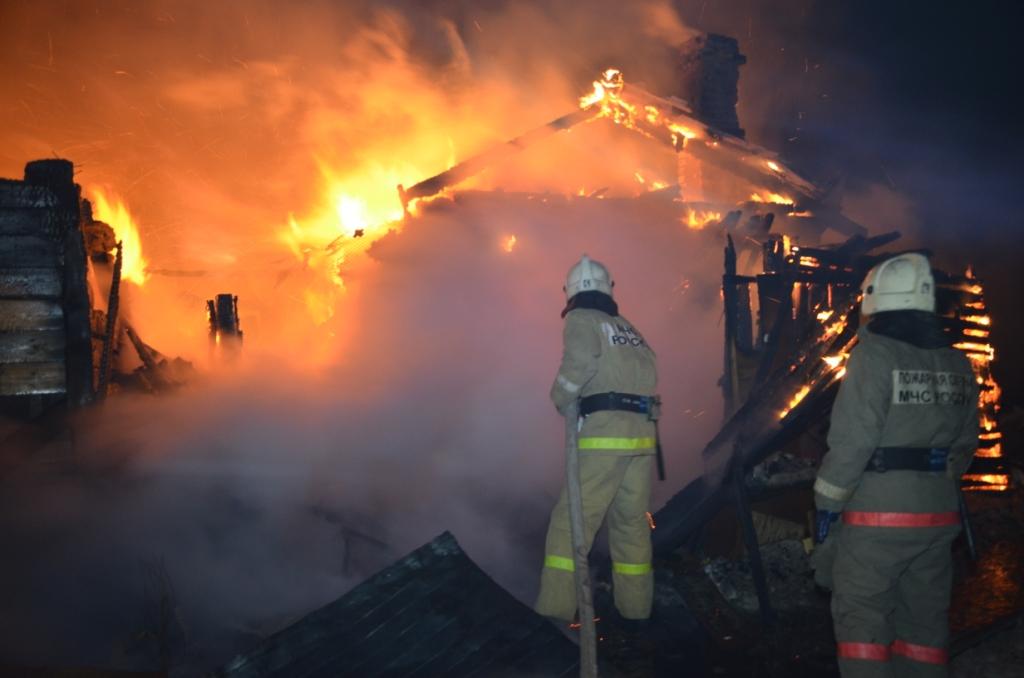 Мошенники под видом пожарных ходят по домам!
В отделение надзорной деятельности и профилактической работы по Козульскому району и ПСЧ-52 2ПСО ФПС ГПС ГУ МЧС России по Красноярскому району от жителей п. Козулька поступают звонки с информаций о том, что к ним домой приходят люди, представляющиеся сотрудниками государственного противопожарного надзора и предлагают осмотреть состояние печного отопления и электропроводки на предмет их исправности. Проведя беглый «осмотр» печи или электропроводки, эти люди предлагали установить в доме автономные дымовые пожарные извещатели за цену, превышающей рыночной стоимости извещателей в 6 раз.Напоминаем и предупреждаем всех жителей Козульского района: сотрудники пожарной охраны не занимаются установкой пожарной сигнализации, проверкой газового оборудования, очисткой дымоходов, ремонтом печного отопления, а также не оказывают иных платных услуг населению и организациям.Если вам предлагают выполнить какие-либо платные работы, связанные с обеспечением пожарной безопасности вашего жилища и представляются сотрудниками государственного противопожарного надзора – не верьте, перед вами мошенники!Сотрудники пожарной охраны при проведении профилактических рейдов обязаны быть одетыми в форменное обмундирование МЧС России, иметь при себе служебное удостоверение сотрудника МЧС России, которое они предъявляют по требованию, а сотрудники государственного пожарного надзора, помимо этого, должны иметь при себе номерной нагрудный жетон «Государственный пожарный надзор». В ходе обследования противопожарного состояния жилого дома, сотрудники инструктируют проживающих о мерах пожарной безопасности и указывают на выявленные недостатки, если таковые имеются.Если пришедший к вам человек вызывает подозрение, позвоните по телефону 8(39154) 2-11-01; 101 или в ОМВД России по Козульскому району 02; 8(39154) 2-12-65; и уточните, есть ли в пожарной охране такой сотрудник. Если к вам пришел мошенник, он тут же постарается уйти.Профессиональную консультацию по установке и эксплуатации пожарных извещателей, вы можете получить в ОНД и ПР по Козульскому району в рабочие дни по адресу: п. Козулька, ул. Центральная, 40а, кабинет номер 7.
К тому же, пожарные извещатели можно купить в любом специализированном магазине намного дешевле, чем предлагают мнимые пожарные. Да и установить его самостоятельно не потребует от вас каких-то особых знаний и навыков. Граждане будьте бдительны!Ст. инспектор ОНД и ПР по Козульскому районуУНД  и ПР ГУ МЧС России по Красноярскому  краюкапитан внутренней службы В.А. ДутчикТополиный пух – источник пожара.Как правило, тополиный пух легко воспламеняется, горит как порох — моментально, во всех направлениях, оставляя после себя только черные следы. Как результат — резкий рост числа пожаров. Наибольшей опасности возгорания подвержены деревянные строения, а также гаражи и стоянки автомобильного транспорта. Улицы и дворы покрываются тополиным пухом, как снегом, а он в свою очередь легко вспыхивает от любого источника огня, быстро горит и становится потенциальным очагом пожара. Огонь попавший на тополиный пух стремительно распространяется по всей площади которая покрыта пухом, и может так же быстро перейти и распространится на строения и постройки,  находящиеся рядом.Особую опасность представляют «детские игры» с огнем и тополиным пухом, ребенок не осознавая наступления тяжких последствий от шалости с поджиганием тополиного пуха может не задумываясь о последствиях поджечь кучку тополиного пуха, в результате этой шалости может случится пожар. Не только дети, но и взрослые создают угрозу возгорания тополиного пуха, бросая непотушенные окурки сигарет или спички. Так как, коммунальные службы не всегда успевают убирать тополиный пух, необходимо самим заботиться о сохранности своего имущества и, возможно, жизни. От тополиной «метели» никуда не скрыться – это своеобразное стихийное бедствие. Единственный способ борьбы - поливать пух водой, сгребать его в кучи  и ни в коем случае не сжигать!В этот период необходимо соблюдать правила пожарной безопасности. Места скопления пуха, особенно у деревянных построек, надо регулярно очищать, не позволять детям и подросткам его поджигать. На предприятиях и учреждениях следует усилить контроль за режимом курения, категорически запретить разведение костров и сжигание мусора, тщательно проводить подготовку к проведению сварочных работ, провести дополнительные противопожарные инструктажи.
В целях предотвращения образования пуха жителям района необходимо производить подрезание веток тополей, это улучшит внешний вид дерева и оградит от появления пуха на 2-3 года.Соблюдение этих простых правил позволит предотвратить пожар, который легче предупредить, чем потушить. Отдельная просьба к родителям – объясните детям, к какой непоправимой беде может привести игра с огнем. Убирайте спички в недоступные для детей места. Организуйте разумный досуг детей, чтобы не допускать пожаров.Напоминаем, что по закону материальный ущерб от пожаров, вызванных детской шалостью, возмещают родители!
-Для предотвращения возгораний жителям и организациям Козульского района рекомендуется организовать ежедневную чистку, уборку и приливку дворов, тротуаров, дорог и мест скопления этого природного материала. Пресекать любые игры подростков и детей, связанных с поджиганием пуха. Силами жильцов в жаркие дни организовать дежурство во дворах домов с целью предупреждения пожаров.- Чтобы тополиный пух не стал причиной пожара:
- своевременно убирайте скопления пуха, обеспечьте полив тротуаров, придомовой территории, особенно возле построек, выполненных из сгораемых конструкций, зданий, с навесными фасадами;
- не позволяйте пуху скапливаться возле гаражей, на стоянках автомобильного транспорта, в местах открытого хранения сгораемых материалов;
- не позволяйте детям играть с огнем, в том числе поджигать пух или разжигать костры. Храните спички и другие источники огня в недоступном для детей месте;
- при проведении огневых и других пожароопасных работ убедитесь в том, что место проведения работ тщательно подготовлено;
- не оставляйте костры без присмотра, не поручайте присмотр детям, прежде чем покинуть место разведения костра убедитесь, что он потушен;
- не бросайте окурки и спички с балконов и лоджий;
- руководителям учреждений рекомендуется запретить курение, сжигание мусора на подведомственной территории, необходимо оборудовать для этого специально отведенное место.
Помните, пожар легче предупредить, чем потушить!
При обнаружении пожара или его признаков необходимо без промедления сообщить по телефону «01» (по мобильному телефону «101»).Ст. инспектор ОНД  и ПР по Козульскому районуУНД и ПР ГУ МЧС России по Красноярскому  краюкапитан внутренней службы В.А. ДутчикПожарная безопасность в период летних каникул!
У школьников продолжаются летние каникулы – самые любимые и длительные. Кто-то находится у бабушек в деревне, кто-то – в летних лагерях отдыха, а другие остаются дома. Так или иначе, дети и подростки подолгу остаются без присмотра.
Соблюдение элементарных правил поведения на каникулах в летний период поможет не омрачить летний отдых, а родителям - максимально обезопасить своих детей от потенциальных проблем.Уважаемые родители! Будьте внимательны к своим детям, интересуйтесь, чем они заняты и где проводят время. Побеседуйте со своим ребенком и еще раз напомните ему правила безопасного поведения:не оставляйте по возможности детей без присмотра;чаще напоминайте ребенку об опасности игры с огнем. Нужно стремиться к тому, чтобы ребенок осознал, что спички – не игрушка, а огонь - не забава, чтобы у него сложилось впечатление о пожаре, как о тяжелом бедствии для людей;не оставляйте на виду спички, зажигалки;расскажите им, как правильно действовать в экстремальной ситуации, ведь очень часто у ребенка срабатывает пассивно-оборонительная реакция и вместо того, чтобы убежать от огня, дети прячутся, забиваются в угол;убедитесь, что ребенок знает свой адрес.Летом дети часто остаются дома одни, поэтому поясните им правила поведения с электроприборами, расскажите, что их нельзя оставлять без присмотра и брать мокрыми руками. А также нельзя засовывать в розетку предметы и выдергивать из розетки вилку за провод.Если у вас в доме используется газ, то также не забудьте пояснить правила поведения с ним.Правила пожарной безопасности особенно важны для детей в летний период. Не разрешайте им играть с огнем. Объясните опасность поджога тополиного пуха и сухой травы, расскажите, что они могут быстро распространять огонь, тем более в жаркий сухой день.Не менее важно рассказать ребятам про опасность обрыва электрических проводов, которые часто встречаются во время летних гроз и дождей, сопровождающихся сильными порывами ветра. Расскажите, что, во избежание поражения электрическим током, такие провода не только нельзя трогать руками, но и даже приближаться к ним, особенно если вокруг сыро. О случаях обрыва проводов надо немедленно сообщать взрослым, чтобы те вызывали соответствующую ремонтную службу.Кроме этого:— необходимо соблюдать правила дорожного движения, быть осторожным и внимательным на проезжей части дороги,— не стоит без ведома родителей уходить куда-либо из дома,— категорически не рекомендуется играть вблизи железной дороги или проезжей части, а также ходить на пустыри, заброшенные здания, свалки и в темные места,— не рекомендуется разговаривать с незнакомыми людьми и обращать внимание на знаки внимания или какие-либо приказы посторонних.Уважаемые граждане! Будьте внимательны и осторожны при обращении с огнем, соблюдайте все правила пожарной безопасности. Берегите свои жизни от огня!Отделение надзорной деятельности и профилактической работы по Козульскому району напоминает: если вы стали участником или свидетелем трагедии, несчастного случая, звоните на единый номер вызова пожарных и спасателей - «01 или 112» (звонки принимаются круглосуточно и бесплатно с городских и мобильных телефонов).Все помнят уроки ОБЖ?Кто нибудь ходил на них и учил всё, о чём просили учителя? Вот я например нет, и мои знакомые тоже нет. А те, кто учил, сейчас вряд ли вспомнят хотя бы что-нибудь. Техника безопасности, помните расписывались в школе? Меня мало это волновало, и моих одноклассников тоже. И это говорит не о моём разгильдяйстве (хоть с этим я и не поспорю), а о том, что нас недостаточно информируют. В школах, в детских садах всё делает только ради галочки, ради подписи и снятия ответственности, а в критической ситуации мало кто сможет вспомнить какой-то давний урок в школе. Поэтому я считаю, что сейчас каждый должен задуматься над этим, и по возможности провести профилактическую беседу со своими родными и близкими.А теперь собственно о самих необходимых действиях.Если вы учуяли запах дыма или увидели огонь, ни в коем случае нельзя поддаваться панике. С холодной головой оцените обстановку, и в первую очередь обезопасить себя и близких.Важно! Не стоит играть в героя, важно, чтобы каждый думал о своих близких, и тогда все будут спасены!Как можно скорее и организованнее покиньте помещение. Ни в коем случае не сцепляйтесь руками с другими, вы можете создать затор и препятствовать другим. Просто каждый из вас должен двигаться к выходу, снаружи встретитесь.Если вдруг вы упали, забудьте о "группировке".Пытайтесь встать немедленно, любыми способами. Кроме ожогов есть опасность от дыма. Чтобы избежать отравления, смочите тряпку мочой (да-да, именно мочой) и дышите через неё. Вам покажется это отвратительным, но в экстренной ситуации все средства хороши. Дело в том, что моча лучше воды фильтрует воздух.Что нужно знать детям?Эти правила должен знать каждый ребёнок. 1. Если ты вдруг заметил огонь, ни в коем случае не приближайся к нему, а немедленно сообщи взрослым. 2. Строго запрещено пользоваться электроприборами и розетками без контроля взрослых. 
3. В случае пожара нужно неукоснительно слушаться взрослых, и ни в коем случае не терять из виду тех, кто с вами пришёл. 4. Старшие дети должны взять за руку младших, и попытаться выйти из здания на свежий воздух. 5. Нельзя пользоваться лифтом. Он может в любое время выключится и стать вашей могилой. 
6. Если загорелась одежда, нужно пытаться снять её. Нив коем случае не бегайте, и если не удаётся снять, катайтесь по земле.Пламя на дне бутылки
         Главная причина пожаров в жилых домах — люди, находящиеся в нетрезвом виде, чаще всего выпившие люди засыпают с тлеющей сигаретой во рту или в руках. В практике нередки случаи, когда и пожар-то невелик, а человек получает отравление от продуктов горения тлеющих около лица постельных принадлежностей — в огне пострадала половина квадратного метра квартиры, а человека нет, — обеспокоены специалисты. 
         В связи с этим граждан просят внимательнее относиться к своим родственникам и соседям. Если известно, что человек склонен к выпивке и курению в постели, не будет лишним контроль за тем, как он лег спать — с сигаретой или без нее. 
Для борьбы с подобными пожарами огнеборцы делают поквартирный обход, раздают памятки. При обходе в деревянных домах встречается старая проводка, печи, камины. К сожалению, специалисты муниципального учреждения не имеют права накладывать запретительные меры, подавать в суд, наложить штраф – на это есть государственный пожарный надзор. Но профилактическая работа имеет эффект и многие граждане берут знания по пожарной безопасности себе на вооружение.Помните!
Соблюдение мер пожарной безопасности – это залог вашего благополучия, сохранности вашей жизни и жизни ваших близких!
Пожар легче предупредить, чем потушить!О перечне объектов недвижимости, подлежащих государственной кадастровой оценке в 2020 годуВ рамках проведения в 2020 году государственной кадастровой оценки земель населенных пунктов Красноярского края краевым государственным бюджетным учреждением «Центр кадастровой оценки» завершена работа 
по обработке перечня объектов недвижимости, представленного Управлением Росреестра по Красноярскому краю.В Перечень включены земельные участки из состава земель населенных пунктов Красноярского края, учтенные в Едином государственном реестре недвижимости по состоянию на 01.01.2020.  В целях обеспечения открытости и прозрачности процедур, проводимых 
в рамках государственной кадастровой оценки, а также обеспечения возможности ознакомления с результатами обработки, Перечень размещен на официальном сайте Правительства Красноярского края www.krskstate.ru, а также 
на официальном сайте КГБУ «ЦКО» https://cko-krsk.ru/.В том числе в Перечне содержится информация о видах использования земельных участков, установленных в соответствии с приложением № 1 
к методическим указаниям о государственной кадастровой оценке, утвержденными приказом Министерством экономического развития Российской Федерации 
от 12.05.2017 № 226.Обращаем внимание, что установление вида использования земельного участка, является одним из основных ценообразующих факторов и его корректное отнесение к той или иной группе объектов может существенно сказаться на уровне кадастровой стоимости.В случае выявления некорректности указанного в Перечне вида использования земельных участков, заинтересованные лица могут направить 
в КГБУ «ЦКО» соответствующее обращение. Обращение о некорректности установления вида использования для целей определения кадастровой стоимости наряду с изложением его сути должно содержать:1) фамилию, имя и отчество (последнее - при наличии) физического лица, полное наименование юридического лица, номер контактного телефона, адрес электронной почты (при наличии) лица, направившего обращение;2) кадастровый номер и (или) адрес земельных участков, в отношении которых направляется обращение;3) указание и (или) приложение документов на основании, которых установлена некорректность определения вида использования (рассмотрению подлежат обращения в которых заявляемый вид использования земельного участка не противоречит установленному виду разрешенного использования, отраженному в сведениях ЕГРН).По результатам рассмотрения обращений, подтвержденные сведения будут учтены при составлении отчета об итогах государственной кадастровой оценки.Обращение о некорректности установления вида использования для целей определения кадастровой о характеристиках объектов недвижимости принимаютсяпочтовым отправлением или при личном обращении по адресу КГБУ «ЦКО»: 660075, г. Красноярск, ул. Маерчака, 40, каб. 403.Время приема*: понедельник-пятница с 09:00 до 18:00, перерыв на обед 
13:00–14:00.* Прием обращений осуществляется в рабочие дни. В предпраздничные дни время приема сокращается на один час.Также обращение можно направить в электронном виде на адрес электронной почты:office@cko-krsk.ru  По всем вопросам подачи (приема) деклараций необходимо обращаться 
по телефону 8 (391) 206-97-75, отдел проведения кадастровой оценки№строкиКод главного администратораКод классификации доходов бюджетаНаименование кода классификации доходов бюджета12341006 20249999 10 7745 150Предоставление иных межбюджетных трансфертов бюджетам муниципальных образований за содействие развитию налогового потенциала в рамках подпрограммы Содействие развитию налогового потенциала муниципальных образований№строкиКод главного администратораКод классификации доходов бюджетаНаименование кода классификации доходов бюджета12341006 20249999 10 7745 150Предоставление иных межбюджетных трансфертов бюджетам муниципальных образований за содействие развитию налогового потенциала в рамках подпрограммы Содействие развитию налогового потенциала муниципальных образованийПриложение к постановлению администрации  Лазурненского сельсовета  от 25.06.2020 №42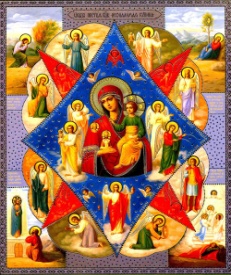 Газета«ПОЖАРАМНЕТ»ОТДЕЛЕНИЕ НАДЗОРНОЙ ДЕЯТЕЛЬНОСТИИ ПРОФИЛАКТИЧЕСКОЙ РАБОТЫ ПО КОЗУЛЬСКОМУ РАЙОНУГазета«ПОЖАРАМНЕТ»ОТДЕЛЕНИЕ НАДЗОРНОЙ ДЕЯТЕЛЬНОСТИИ ПРОФИЛАКТИЧЕСКОЙ РАБОТЫ ПО КОЗУЛЬСКОМУ РАЙОНУ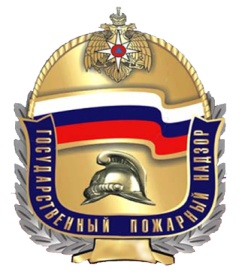 Выпуск №6 от 19 июня 2020 годаВыпуск №6 от 19 июня 2020 годаВыпуск №6 от 19 июня 2020 годаВыпуск №6 от 19 июня 2020 годаВыпуск №6 от 19 июня 2020 года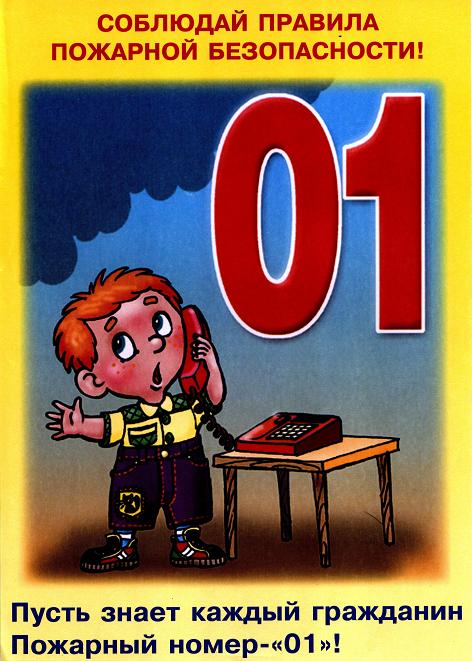 ГРАЖДАНЕ!!!!При возникновении пожара немедленно вызывайтепожарную охрану!!!Тел. 01, 2-11-01, с сотовых телефонов 101,112, 01*ГРАЖДАНЕ!!!!При возникновении пожара немедленно вызывайтепожарную охрану!!!Тел. 01, 2-11-01, с сотовых телефонов 101,112, 01*  Содержание номера:  Оперативная обстановка  с пожарами………...2 стр.Мошенники под видом пожарных ходят по домам! …3 стр.Тополиный пух – источник пожара …4-5 стр.  Пожарная безопасность в период летних каникул…. 5 -6 стр.Все помнят уроки ОБЖ?…. 7 стр.Пламя на дне бутылки…. 8 стр.  Содержание номера:  Оперативная обстановка  с пожарами………...2 стр.Мошенники под видом пожарных ходят по домам! …3 стр.Тополиный пух – источник пожара …4-5 стр.  Пожарная безопасность в период летних каникул…. 5 -6 стр.Все помнят уроки ОБЖ?…. 7 стр.Пламя на дне бутылки…. 8 стр.  Содержание номера:  Оперативная обстановка  с пожарами………...2 стр.Мошенники под видом пожарных ходят по домам! …3 стр.Тополиный пух – источник пожара …4-5 стр.  Пожарная безопасность в период летних каникул…. 5 -6 стр.Все помнят уроки ОБЖ?…. 7 стр.Пламя на дне бутылки…. 8 стр.ГАЗЕТА «ПОЖАРАМ НЕТ»ОТДЕЛЕНИЯ НАДЗОРНОЙ ДЕЯТЕЛЬНОСТИ ПО КОЗУЛЬСКОМУ РАЙОНУГАЗЕТА «ПОЖАРАМ НЕТ»ОТДЕЛЕНИЯ НАДЗОРНОЙ ДЕЯТЕЛЬНОСТИ ПО КОЗУЛЬСКОМУ РАЙОНУГАЗЕТА «ПОЖАРАМ НЕТ»ОТДЕЛЕНИЯ НАДЗОРНОЙ ДЕЯТЕЛЬНОСТИ ПО КОЗУЛЬСКОМУ РАЙОНУГАЗЕТА «ПОЖАРАМ НЕТ»ОТДЕЛЕНИЯ НАДЗОРНОЙ ДЕЯТЕЛЬНОСТИ ПО КОЗУЛЬСКОМУ РАЙОНУГАЗЕТА «ПОЖАРАМ НЕТ»ОТДЕЛЕНИЯ НАДЗОРНОЙ ДЕЯТЕЛЬНОСТИ ПО КОЗУЛЬСКОМУ РАЙОНУГАЗЕТА «ПОЖАРАМ НЕТ»ОТДЕЛЕНИЯ НАДЗОРНОЙ ДЕЯТЕЛЬНОСТИ ПО КОЗУЛЬСКОМУ РАЙОНУГАЗЕТА «ПОЖАРАМ НЕТ»ОТДЕЛЕНИЯ НАДЗОРНОЙ ДЕЯТЕЛЬНОСТИ ПО КОЗУЛЬСКОМУ РАЙОНУВыпускается бесплатно.Тираж 999 экз.№6 от 19 июня 2020 годаВыпускается отделением надзорной деятельностии профилактической работы  по Козульскому району Красноярского края.Адрес: 662050, Красноярский край, Козульский район, п. Козулька, ул. Центральная, 40 «А» тел. (39154) 2-11-01 Редактор газеты: ст. инспектор ОНД и ПР по Козульскому районуВ.А. ДутчикЛАЗУРНЕНСКИЙ ВЕСТНИК:Учредитель :Лазурненский сельский Совет депутатов Козульского районаАдрес:662050, пос.Лазурный, ул.Линейная 2, факс 2-12-54Газета выходит один раз в месяцТираж 25 экземпляров Ответственный за выпуск   С. Ю.Шупикова тел.2-22-38